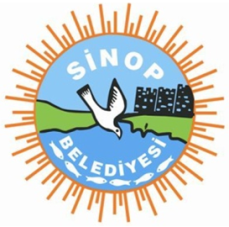 SİNOP BELEDİYESİ İÇME SUYU ARITMA TESİSİGÜNLÜK ANALİZ SONUÇLARITARİH:13.01.2021								PERŞEMBENOT:  Şehir İçi Şebekesinden farklı noktalardan alınan numunelerin, analizleri sonucunda TS- 266 İçme Suyu Standartlarına uygun olduğu görülmüştür.ANALİZLERNUMUNE ALINAN YERLERNUMUNE ALINAN YERLERNUMUNE ALINAN YERLERNUMUNE ALINAN YERLERSINIR DEĞERLERANALİZLERGİRİŞDURULTUCUFİLTREÇIKIŞSINIR DEĞERLERPH7,767,566.5  -  9SICAKLIK9,29,4oCBULANIKLIK16,42,150,080,08<  1 ntuRENK15000İLETKENLİK344354< 2500ÇÖZÜNMÜŞ  O28,8mg / LDEMİR0,110,630,060,06<  0.2 mg/LMANGAN0,2010,004<0.05mg/LBAKİYE KLOR1,52ppmPHs     +0,04ALKANİTE216,4ALÜMİNYUM0,03<  0.2 mg/LKOLİ0FEKAL  KOLİFORM0PLM KOLİFORM0SİLİKA2,65mg / LNİTRİT0,17<  0.5 mg/LNİTRAT2,3<  50 mg/LAMONYAK0,02<  0.5 mg/L